Warunki techniczne jakim powinny odpowiadaćPRZEJŚCIA PRZEWODÓW WODOCIĄGOWYCH POD TORAMIKOLEJOWYMI ORAZ DROGAMI KOŁOWYMI1) Przejścia przewodów wodociągowych pod torami kolejowymi oraz drogami kołowymi powinny być wykonywane w miejscach, gdzie są one położone na nasypach lub na rzędnej równej rzędnej terenu.2) Kąt skrzyżowania przewodów wodociągowych z torami kolejowymi i drogami powinien być zbliżony do 90 stopni.3) Przejścia przewodów wodociągowych pod drogami i torami kolejowymi powinny być wykonane w rurach ochronnych.4) Głębokość ułożenia odcinków przewodów wodociągowych pod drogami powinna wynosić co najmniej 1,5 m od nawierzchni drogowej do górnej ścianki rury ochronnej.6) Na rury ochronne powinny być zastosowane rury stalowe zabezpieczone antykorozyjnie o średnicach wewnętrznych pozwalających na pomieszczenie w nich złącz przewodów wodociągowych lub rury ochronne z PEHD. 7) Przejścia przewodów wodociągowych powinny być wykonane za pomocą przecisku poziomego rury stalowej lub za pomocą przewiertu sterowanego rury PEHD.7) Przewody wodociągowe w rurach ochronnych należy prowadzić osiowo, mocując w odstępach (zależnych od ich średnic) uchwyty umożliwiające montaż i demontaż przewodów.8) Przestrzenie pomiędzy przewodem wodociągowym a wewnętrzną ścianą rury ochronnej, z obu jej końców należy zamknąć korkiem trwale plastycznym o nieagresywnym oddziaływaniu na materiał, z którego wykonany jest przewód wodociągowy.9) Należy unikać umieszczania złączy w rurze osłonowej, a jeżeli jest to konieczne, z uwagi na długość przejścia, zastosować połączenia nierozłączne.9)Na przejściach drogowych i kolejowych nie powinno się układać przewodów wodociągowych pod skrzyżowaniami dróg oraz pod zwrotnicami i rozjazdami torów kolejowych.10) Rozwiązania techniczno-budowlane przejścia przewodów wodociągowych w rurach ochronnych pod torami kolejowymi i drogami kołowymi wymaga uzgodnienia z użytkownikiem.Pozostałe wymagania zgodnie z obowiązującymi w tym zakresie normami i przepisami.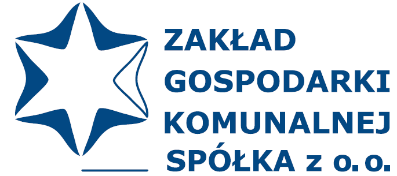 ZAŁĄCZNIK NR 2DOTYCZY WARUNKÓW TECHNICNYCH NR 31/SW/2021DOTYCZY WARUNKÓW TECHNICNYCH NR 31/SW/2021